(Rescheduled Race for One Design Classes)Organised by Howth Yacht Club Ltd.Saturday 20th June 2015Race Officer Peter McKennaSAILING INSTRUCTIONSRules  The races shall be governed by the Racing Rules of Sailing (RRS), ISA Prescriptions, the Notice of Race, these Sailing Instructions and any amendments thereto. Competitors in races for One Design classes shall comply with their relevant Class Rules. Competitors in IRC and ECHO handicap classes shall comply with the rules of those handicapping systems. In the event of a conflict the Sailing Instructions shall prevail. Notices to CompetitorsNotices to competitors will be posted on the Official Notice Board located in the archway beside the Marina Office.Change of Sailing Instruction  Changes to Sailing Instructions will be posted not later than two hours before the scheduled start of the first race so affected. Flag L displayed on the flagpole at the top of the marina bridge denotes that a change of Sailing Instructions has been made.Signals Made Ashore Signals made ashore will be displayed on the flagpole at the top of the marina bridge. When flag AP is displayed ashore “one minute” is replaced with “not less than 45 minutes” in Race Signal AP. This changes RRS “Race Signals”. Boats are requested not to leave the harbour until flag AP is lowered. Schedule of Races and Class Flags. 	High Water (Howth) 14:57 Ht: 3.65m                            East Pier Starters Hut Starts – Channel 69Class	Flag	StartHowth Seventeens	C	The warning signal for the 1st start will be at 11:55.     Puppeteer 22               A 	Subsequent starts will be at 5 minute intervals in the order asSail Fleet J80		J        	as indicated here.       Ruffian 23	U             East Pier Starting Line For Course No. 1 the Starting Line shall be between a red line on the East Pier Starter’s Hut and the South Rowan Buoy – “R” as per map (page 5). For Course No. 2 the Starting Line shall be between a red line on the East Pier Starter’s Hut and the yellow start mark – “FA” as per the map (page 5). Course Designation Courses shall be designated by numerals displayed on the East Pier Starters Hut. Courses are set out as follows -No. 1.   East Going:  Jp, Qp, Lambay to Port OR Starboard. After rounding Lambay, boats must proceed through a GATE between the Hub mark (black conical) and an orange inflatable mark, finish at FB.No. 2.   West Going: Rs, Lambay to Port OR Starboard. After rounding Lambay, boats must proceed through a GATE between the Hub mark (black conical) and an orange inflatable mark, finish at FBPlease Note S.I. 13 – Navigation Marks and ObstructionsFinishing Line The finishing line is located in the vicinity of the Spit Mark (S) and the South Rowan Buoy (R) and shall be between an orange spherical mark (FB) and the mainmast (or red/white pole) on the adjacent Committee Boat displaying a blue flag.Re-crossing Start/Finish Lines All boats shall keep clear of the starting lines until their warning signal. Boats shall not re-cross a finishing line, except to finish having completed a penalty. Boats, having started and cleared their starting line, shall not re-cross that line while starts are in progress. Boats shall not cross any other starting line while starts are in progress. The Protest Committee may penalise a boat failing to comply with this sailing instruction with a score of its discretion, including DSQ.Starting Time Limit A boat starting later than ten minutes after her starting signal will be scored DNS. This changes RRS Appendix A4.1.Finishing Time Limit The Time Limit for all races is 1700. If a boat in a class finishes within this limit, the time limit for that class shall be extended to 1730. In the event of postponement(s) and/or general recall(s) the time limit(s) for races so affected shall be correspondingly extended. A boat which fails to finish within the time limit will be scored DNF. This changes RRS 35 and Appendix A4.1Shortening Course RRS 32 is changed in that the Race Committee may, at their discretion, shorten the course at the gate at the Hub mark.The class flag for the relevant class(es) to be shortened, will also be displayed.Protests 	Protests and Requests for Redress shall be delivered to the Race Office within the Protest Time Limit.	Protest forms are available from the Race Office.	The Protest Time Limit is 90 minutes from the time of finish of the last boat in the race.	The time and place of Protest Hearings will be posted on the Official Notice Board within 15 minutes of the protest time limit. The listing of a boat on this schedule shall constitute informing her of a hearing under RRS 63.2. Parties involved shall present themselves and their witnesses at the time and place indicated on the schedule.	A request to reopen a hearing shall be delivered to the Protest Committee not later than 30 minutes after the party was informed of the decision. This changes RRS 66.Navigation Marks and Obstructions  The Navigation Marks in and around Howth Sound shall be left as follows –South Rowan Buoy:	 to be passed to the West and SouthRowan Rocks Buoy: to be passed to the East and South   Spit mark:              to be passed to the East        Any part of Ireland’s Eye or Lambay capable of being touched while racing is designated as an obstruction to sea room.When rounding Lambay, boats shall pass outside the Tailor Buoy and Burren Perch and are advised to give both a wide berth.Competitors are reminded of a trawler wreck in Howth Sound, south of the Carrageen Rocks on Ireland’s Eye, which is submerged at most stages of the tide.Radio Communications Competitors are advised to keep a listening watch on VHF Channel 69 where information relevant to racing may be broadcast. Should this information be broadcast, it shall not constitute outside assistance and shall not be the subject of any protest. Failure to broadcast this information shall not be the basis for any claim for redress. 	Competitors who retire from a race shall inform the Race Committee promptly by radio on Channel 69. Competitors without radio should inform the Race Office or Marina Office on coming ashore.Prize GivingThe approximate time of the prize-giving will be 1730.Safety Competitors participate entirely at their own risk; see Fundamental Rule 4, Decision to Race and the ISA Safety Booklet. Open boat entrants are referred to relevant class regulations. The wearing of suitable personal flotation devices in all boats is strongly recommended at all times. The responsibility for the safety of competing boats and their crews lies solely with the said competitors.Howth Yacht Club Ltd. and/or the Organising Committee will not accept any liability for material damage, personal injury or death sustained in conjunction with, prior to, during, or after racing.Boats shall keep clear of Race Committee vessels [committee boat, mark laying boats, patrol boats] from the time the Committee Boat is on station prior to starting racing.Insurance 	Each participating boat shall be insured with adequate, valid, third party liability insurance.Mark Descriptions/PositionsID	Description	Shape	Colour	Lat. (N)	Long. (W)A	Apex	Conical	Black	53 26.76	06 03.26C	Cush	Conical	Black	53 24.50	06 05.44D	Dunbo	Conical	Yellow	53 24.73	06 03.85E	East	Conical	Black	53 26.00	06 02.20FB        Howth Sound Finish                Inflatable    Black	53 24.20	06 04.29G	Garbh	Conical	Black	53 25.00	06 02.32H	Hub	Conical	Black	53.25.71	06 04.43I	Island	Conical	Black	53 24.70	06 04.36K	Stack	Conical	Black	53 24.60	06 03.11L	Lambay Island						M	Malahide	Conical	Black	53 27.23	06 05.59N	North	Conical	Black	53 27.99	06 03.40O	Osprey	Conical	Orange	53 25.41	06 03.52P	Portmarnock	Conical	Black	53 25.89	06 06.30Q	Rowan Rocks	IALA	BYB	53 23.88	06 03.22R	South Rowan	IALA	Green	53 23.78	06 03.88S	Spit	Conical	Black	53 24.42	06 04.51T	Talbot	Conical	Black	53 27.31	06 01.30U	Ulysses	Conical	Orange	53 26.22	06 04.97V	Viceroy	Conical	Orange	53 25.12	06 04.78W	West	Conical	Black	53 24.96	06 06.07Y	Ireland’s EyeZ	Windward (Offshore Starts)	Inflatable	BlackZ	Windward (Inshore Starts)	Inflatable	YellowEvery effort is made to ensure this data is accurate and should be used as an indication of the location of marksCourses designed with the aid of Soft Touch ProgrammesGENERALWhen entering/leaving Howth Harbour, stay on the right hand side of the fairway and harbour entrance i.e. always pass port to port. Also, Howth Sound is a restricted channel and accordingly boats shall not impede trawlers.The attention of all participants is drawn to the car parking regulations in the vicinity of the Club. The Harbour Authority rigidly enforces these. It is recommended that competitors use public transport, particularly the DART, where possible.Competitors are granted temporary membership of Howth Yacht Club for the day of the Lambay Races; subject only to the provisions of the Club rules for withdrawing or withholding said membership.Course Maps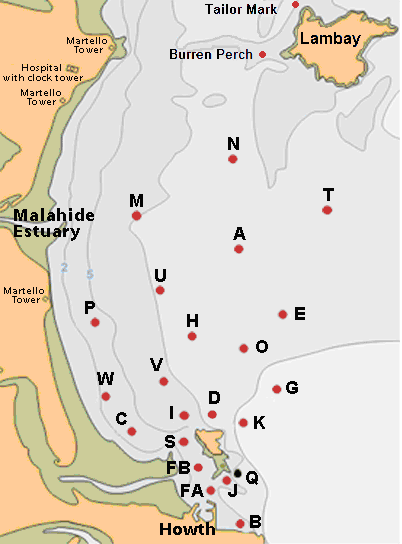 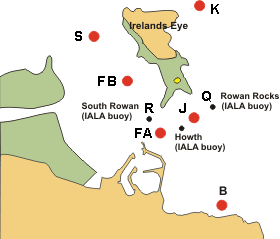 Reproduced from Admiralty Chart 1468 by permission of the Controller of Her Majesty's Stationery Office and the UK Hydrographic Office (www.ukho.gov.uk)                       Race Marks Relative Bearings Table - Magnetic (Approx.)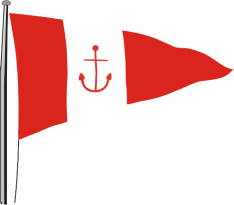 HOWTH YACHT CLUBLAMBAY RACES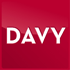 ABCDEGHIJKMNOPQSTUVWA1860 216019601460168022002070188018402950002019202500185020300710248021502290B0060319035200190024035003360357001003470005000203310010033100220347034003210C0360139008400580081003200770126009200040025005803460121011100470015003803270D0160172026400430078034702720170011003440011002303150161023300360342031202870E3260199023802230190026402330204020703070346023802730202022500280284024602520G3480204026102580010030502630214023603250354030602970211024900210314028102750H0400170021201670084012501910168015103420021012502850164018700550334020502380I0270156025700920053008300110148010103530018004803260140017700430357035002930J0080177030603500024003403480328001803450006000403260062031700260345033403120K0040190027202900027005603310281019803370003035003100190025900280332030402880M1150167018401640127014501620173016501570066015202040163017300940166017301930N1820185020501910166017402010198018601830246018702250184019601250214020202140O0120182023802030058012603050228018401700332000702920180021500400319025602600P0700151016601350093011701050146014601300024004501120143015100710073013601780Q0050190030103410022003103440320024200100343000403600323030800240342032903080S0230151028200560045006900070024013700820353001600350327012800390357034203040T2510202022702160208020102350223020602080274030502200251020402190249022902360U0680167019501620104013401540177016501520346003401390253016201770069018002130V0350160021801320066010100250170015401240353002200760316014901730049000002640W0490141014701070072009500580113013201080013003400800358012801290056003300840